Klasa VIII Temat: Najmniejszy, najsuchszy kontynent świata.Moi Drodzy,  dalej walczymy z daleka od siebie. Ale, damy radę!Zobacz ten krotki film o Australii „10 najpiękniejszych miejsc Australii” - https://www.youtube.com/watch?v=YOL8ADzfFR0 – wprowadzi Cię to w tematykę i atmosferę tamtego miejsca.Zapoznaj się z tekstem w podręczniku na str. 154 „Ukształtowanie powierzchni” i wypisz w zeszycie (wspomóż się atlasem):Nazwy pustyń australijskichNajwyższe pasmo górskie i najwyższy szczyt Australii Pozostałe pasma górskie Nazwę największej niziny AustraliiPrzyjrzyj się mapie stref klimatycznych i roślinnych w Australii i napisz w zeszycie, w jakiej strefie klimatycznej leży:Przylądek Jork - …………………………………………………………………………………………………………………Miasto Alice Springs - ……………………………………………………………………………………………………….miasto Melbourne - ………………………………………………………………………………………………………....korzystając z informacji o formacjach roślinnych na str. 157 w podręczniku, napisz w zeszycie co to jest „SKRUB”.Zapoznaj się z treścią rozdziału ze str. 158 w podręczniku „wody” i „Baseny artezyjskie” i oznacz poniższy schemat następującymi  elementami:Warstwa wodonośnaWarstwy nieprzepuszczalneStudnia/źródło  artezyjskie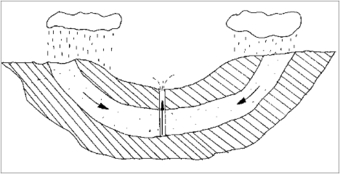 A teraz trochę o tym, co obok Australii – OCEANIA Napisz w zeszycie, jakiego pochodzenia są wyspy Melanezji, Mikronezji , Polinezji.…………………………………………………………………………………………………………………………………….Zobacz krótki film  https://www.youtube.com/watch?time_continue=10&v=Dg8kQoB39Gc&feature=emb_title, a następnie napisz w zeszycie, gdzie położona jest Wielka Rafa Koralowa……………………………………………………………………………………………………………………………………………………………………………Jeżeli masz ochotę na trochę egzotyki zobacz film z baśniowych wysp świata https://www.youtube.com/watch?time_continue=9&v=1KS2Fr-IQHU&feature=emb_title .Wypisz w zeszycie przykłady gatunków zwierząt charakterystycznych dla Australii. Osobno wypisz endemity i relikty………………………………………………………………………………………………………………………………………………………………………………………………………………………………………………………………………………………………………………………………………………………………W celu podsumowania tematu lekcji i powtórzenia, wykonaj krótkie zadania:https://wordwall.net/pl/resource/906601/geografia/australia-klimat - klimathttps://wordwall.net/pl/resource/906652/geografia/australia-wody-artezyjskie - wody artezyjskiehttps://www.youtube.com/watch?v=l7HxYFz01OA  - a to na deser.Zad. dom do odesłania na pocztę grytstanislawa@gmail.com1. Zadanie nt. Stanów Zjednoczonych, PKB i HDI2. Zadanie nt. AmazoniiZadania odsyłacie w tym samym dniu, w którym jest lekcja, czyli dzisiaj.Dużo   i 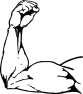 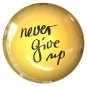 Pozdrawiam!